Муниципальное автономное учреждение дополнительного образования ЗАТО Северск «Детская школа искусств»Положение о порядке, устанавливающем язык получения образованияпо дополнительным общеразвивающим и предпрофессиональным программам в области искусств1.Настоящее Положение о порядке, устанавливающем язык получения образования по дополнительным общеразвивающим и предпрофессиональным программам в области искусств разработано в соответствии со статьей 14 Федерального закона «Об образовании в Российской Федерации» и определяет язык образования в образовательной организации.2.В образовательной организации образовательная деятельность осуществляется на государственном языке Российской Федерации. 3.В государственных и муниципальных образовательных организациях, расположенных на территории республики Российской Федерации, может вводиться преподавание учебных предметов дополнительных общеразвивающих программ и учебных предметов вариативной части дополнительных предпрофессиональных программ в области искусств на государственном языке республики Российской Федерации, а также на родном языке из числа языков народов Российской Федерации с учетом  законодательства республик Российской Федерации. 4.Информация о перечне учебных предметов и/или дополнительных общеразвивающих программах в области искусств, преподаваемых на государственном языке республики Российской Федерации и/или на родном языке из числа языков народов Российской Федерации, предоставляется на сайте  и информационном стенде  образовательной организации.  ПРИНЯТО Педагогическим  советомпротокол № 1 от 19.06.2017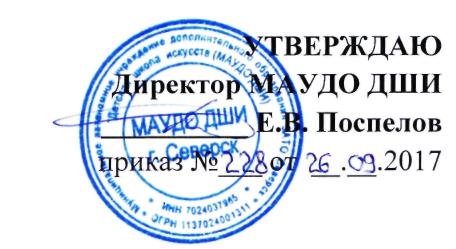 